Inhoudsopgave 1 	DoelenDoel van het cultuurplanDoelen cultuureducatieBeleidSchoolbeleid en visie2.2     Visie op cultuureducatie3	Cultuur op school3.1     Ambitieniveau, doel en bereik van cultuur op school3.2	Verankering van culturele activiteiten in het lesprogramma4	Uitvoering 	4.1	Organisatie4.2	Beleidsdoelstellingen4.3	Uitvoering4.4	Financiën4.5	Culturele kaart4.6	Activiteitenplan5	EvaluatieDoelen1.1 Doel van het beleidsplanHet beleidsplan geeft aan wat de visie van Hasselbraam is met betrekking tot cultuureducatie. Cultuureducatie omvat beeldende kunst, dans, drama en muziek, media, literatuur en erfgoed. Het plan geeft aan waar we nu staan, waar we over vier jaar willen staan en hoe we dit gaan bewerkstelligen. Dit cultuurplan is tot stand gekomen na het volgen  van de cursus Interne Cultuurcoördinator. Het is geschreven door Ingrid van der Werf tijdens de cursus en herschreven door Judith Tekstra en Petra de Haan. Belangrijke input voor het beleidsplan is de nulmeting geweest. Er is regelmatig terugkoppeling geweest met de directeur van de school. Het plan is aan het team gepresenteerd. 1.2 Doelen en speerpunten van cultuureducatieNet als voor de andere leergebieden heeft de overheid kerndoelen geformuleerd voor cultuuronderwijs, waarin globaal staat beschreven wat leerlingen aan het einde van het basisonderwijs moeten kunnen en weten (bron: Kerndoelen Primair Onderwijs. Publicatie van het ministerie van Onderwijs, Cultuur en Wetenschap, april 2006). De landelijke kerndoelen van cultuureducatie zijn: Kerndoel  54. 	De leerlingen leren beelden, taal, muziek, spel en beweging te gebruiken om er gevoelens en ervaringen mee uit te drukken en om er mee te communiceren.Kerndoel  55.	 De leerlingen leren op eigen werk en dat van anderen te reflecteren.Kerndoel  56. 	De leerlingen verwerven enige kennis over en krijgen waardering voor aspecten van cultureel erfgoedMet leerdoelen beschrijf je welk niveau van kennis, houding en vaardigheden een kind in groep 8 zou moeten hebben bereikt, ze zijn vergelijkbaar met competenties, ze geven aan hoe en wat een leerling kan ontwikkelen als het (cultuur)onderwijs volgt. De genoemde kerndoelen zijn gekoppeld aan culturele competenties: het receptief (beleven, waarnemen)het onderzoekend, het creërend (produceren)het reflecterend het presenterend vermogenDaarnaast zijn sociale competenties als samenwerken en zelfstandig werken belangrijk bij cultuuronderwijs. (Bron: Raamleerplannen cultuuronderwijs Amsterdam 2013-2014)  Visie2.1 Visie schoolOnze school is gelegen in de wijk Stratum in Eindhoven en heeft 259 leerlingen. Speerpunt van de school is LeerKRACHT, waarin wordt gewerkt aan een verbetercultuur gebaseerd op vier pijlers: de stem van de leerling, lesbezoek en feedback, gezamenlijk lesontwerp en bordsessies.  De schoolvisie is ook via LeerKRACHT tot stand gekomen en richt zich op de ontwikkeling van leerlingen in de breedst mogelijke context in een fijne sfeer. Hij luidt: 		“Kom naar de Hasselbraam, daar pluk je de vruchten voor de toekomst!”In een veilige laagdrempelige sfeer pluk je samen de bramen die het beste bij je niveau, talenten en persoon passen. Kernwoorden die bij de visie horen zijn: Zelfstandigheid	ZelfkennisCreativiteitVerantwoordelijkheid2.2 Visie op cultuureducatieOp de Hasselbraam vinden wij het belangrijk dat onze kinderen goed onderwijs krijgen in de kennisvakken taal en rekenen. Dat is de basis waardoor zij straks hun weg vinden in de grote wereld.Met goed onderwijs in de oriëntatievakken krijgen kinderen een breder perspectief en leren zij een wereld kennen die verder reikt.Daarnaast heeft de school cultuureducatie hoog in het vaandel staan. Mede door cultuureducatie:Gaan kinderen op zoek naar hun eigen identiteit.Krijgen kinderen de kans om hun talenten te ontwikkelen.Blijven kinderen zich verwonderen.Werken leerlingen aan hun toekomst door de 21e vaardigheden in te zetten zoals:Probleemoplossend en creatief denkenSamenwerkenPlanmatig werken, waarbij zelfevaluatie en evaluatie van het proces belangrijk isKennisconstructie, nieuwe kennis wordt gecombineerd met bestaande kennisOp de Hasselbraam werken wij met behulp van de Culturele ladekast zodat kinderen actief, receptief en reflectief met diverse vormen van cultuur in aanraking kunnen komen.In elke groep worden wekelijks muziek- en beeldende lessen gegeven. Andere onderdelen van cultuureducatie worden in een doorlopende lijn weg gezet, zodat kinderen met alle onderdelen van cultuureducatie in aanraking komen in hun schoolloopbaan.Daar waar mogelijk sluiten de culturele lessen aan bij het gegeven onderwijs. Daarnaast hechten wij ook grote waarde aan “losse” activiteiten, zoals een museumbezoek, een muziekvoorstelling, excursie, gastlessen e.d.3.1 Ambitieniveau, doel en bereik van cultuur op schoolHieronder wordt weergegeven wat het ambitieniveau, doel en bereik van cultuur op de Hasselbraam is.3.2 Verankering van culturele activiteiten in het lesprogramma Hieronder wordt weergegeven wat de beginsituatie en de gewenste situatie is op de Hasselbraam wat betreft methodes en culturele activiteiten. Uitvoering4.1 OrganisatieDoor middel van een goede samenwerking met het Cultuur Station wordt er in een meerjarentraject gewerkt aan een structurele implementatie van verschillende kunstdisciplines (Cultuur met Kwaliteit CMK). Hierbij staat het ontwikkelen van eerder genoemde culturele competenties centraal. In 2013 startte Cultuurstation als centrale aanvrager in Eindhoven met de uitvoering van de regeling Cultuureducatie met Kwaliteit. Deze regeling wordt gefinancierd door de overheid en de gemeente Eindhoven, met als doelstelling cultuureducatie te borgen en verankeren op de scholen die deelnemen aan de regeling. Het programma kent 4 doelstellingen:het ontwikkelen van doorgaande leerlijnendeskundigheidsbevordering van leerkrachten en educatief medewerkers van culturele instellingenhet ontwikkelen van duurzame samenwerkingen tussen scholen en hun culturele omgevinghet ontwikkelen van beoordelingsinstrumenten voor cultuureducatieVanaf schooljaar 2013-2014 zijn er, steeds in samenwerking met het Cultuurstation, programma’s opgesteld waarbij de vier verschillende vermogens zoveel mogelijk aan bod kwamen en de bovenstaande doelstellingen nagestreefd. We zijn in 2013 begonnen met beeldende vorming en breiden uit met muziek.  Daarnaast loopt er een tweede spoor, waarin via het CKE expertise wordt ingekocht. De bronnen van inkomsten hiervoor zijn variabel. Hier wordt vanaf 2018 ingezet op vier disciplines:Groep 1-2: dansGroep 3-4: beeldendGroep 5-6: dansGroep 7-8: drama4.3 UitvoeringOp het moment van schrijven (2018-2019) zijn er op onze school drie ICC-ers (Toine Veneman, Judith Tekstra en Petra de Haan) die elk  10 uur op jaarbasis te besteden hebben aan taken voor cultuureducatie. Met ingang van volgend schooljaar (2019-2020) blijven er nog twee ICC-ers, Judith en Petra. De taken, taakverdeling en urenverdeling vanaf 2019 zijn als volgt: 4.4      FinanciënHet jaarlijks budget dat wij kunnen besteden voor cultuureducatie, gebaseerd op het aantal leerlingen in schooljaar 2017-2018:4.5  Culturele kaartOp dit moment wordt er incidenteel gebruik gemaakt van ouders; zij zijn vooral hulpouders bij het Hasselatelier. De nadruk van de culturele activiteiten ligt met name op het creërende aspect. Er is een doorgaande lijn van de onderbouw naar de bovenbouw voor beeldende vorming. Dit hebben wij de afgelopen jaren zoveel mogelijk proberen te verankeren ook door deskundigheidsbevordering van de leerkrachten. De activiteiten van het tweede spoor, dus de inkoop van expertise voor de vier verschillende disciplines willen we behouden De wekelijkse danslessen in groep 1-2 willen we behouden. Er zijn in dit team zeer vaardige teamleden met affiniteit voor verschillende disciplines, waardoor groep doorbrekend lesgeven een mogelijkheid is om verder uit te werken.Er is geen speciaal lokaal beschikbaar voor culturele activiteiten en over het algemeen zijn de standaard materialen aanwezig. Er zijn wel voorzieningen in de buurt van de school, gezien de ligging t.o.v. het centrum van Eindhoven. In de bijlage zit een culturele kaart van Eindhoven. Zo liggen bijvoorbeeld het Parktheater,  het CKE, de Genneperhoeve en Dynamo redelijk in de buurt. We merken wel dat de afstand veel onderwijstijd kost. We hebben een nauwe samenwerking met het Cultuurstation. De belangrijkste culturele instellingen: Cke; nodig bij het muziek, drama en dansproject Ontdekfabriek Mu Parktheater Verzorgingscentrum de Wilgenhof; het houden van presentaties Dynamo In de bijlage zijn nog meer instellingen opgenomenOndersteuning bij de ontwikkeling van cultureducatie:Cultuur Station; nodig bij het opleiden van een cultuur coördinator en uitvoeren van de Regeling Cultuureducatie met Kwaliteit. Onze contactpersoon is Anita Tromp. Zij zijn bezig met het opzetten van een database waaruit scholen kunnen brengen en halen m.b.t. kwalitatieve lessen op het gebied van cultuureducatie. Het LKCA is de kennispartner binnen het programma Cultuureducatie met Kwaliteit en verantwoordelijk voor het inbrengen, ophalen en delen van kennis over cultuureducatie binnen en buiten het programma. (www.lkca.nl)   4.6 ActiviteitenplanVanuit de visie op cultuureducatie volgen onze beleidsdoelstellingen, namelijk het herdefiniëren van cultuureducatie op ons curriculum en deskundigheidsbevordering. Vervolgens wordt er per jaar een actieplan gemaakt, waarin de activiteiten op het gebied van culturele educatie worden beschreven. Dit plan wordt jaarlijks besproken met de directie en vervolgens aangepast door de ICC-ers. Vervolgens wordt deze gecommuniceerd met het team.  Op de Hasselbraam hebben we gekozen om te beginnen met de leerlijn van beeldende vorming om daarna stap voor stap de andere kunstdisciplines uit te werken. Deze disciplines lopen naast de andere vakken. Op dit moment is er voor gekozen om cultuureducatie een separate plaats te geven in het curriculum en het te laten samenvloeien met andere vakken bij nationale feesten en de projectweek. Ook is de bibliotheek in school en wordt tijdens de Kinderboekenweek stilgestaan bij literatuur. In de bovenbouw worden de Wereldoriëntatievakken aangevuld met cultuureducatie. Een andere mogelijkheid, één waarvoor het team in de toekomst zal moeten kiezen, is werken aan het herkennen en stimuleren van het creatieve proces bij kinderen. Daarmee wordt de creatieve ontwikkeling van leerlingen een doorlopend proces, wat hun creatieve en 21 eeuwse vaardigheden versterkt. Als we dat traject in willen gaan, dus via cultuureducatie leerlingen vaardig maken voor de toekomst, zal dat niet zonder veranderingen in het onderwijs kunnen gaan.Hieronder staat het activiteitenplan voor 2018. Het accent van CMK wordt verlegd naar een doorgaande leerlijn muziek voor de hele school. Het borgen van de deskundigheid en  kwaliteit op het gebied van beeldende vorming wordt gedaan via collegiaal overleg, gebruik makend van de inhouden van onze culturele ladenkast. Er blijven ook buiten CMK  (een zogenaamd tweede spoor) activiteiten plaats vinden op het gebied van culturele educatie. Hierbij is gekeken naar een goede spreiding voor leerlingen, zodat ze met vier disciplines geoefend hebben. Dit is in het schema “gastlessen” genoemd. Daarnaast is nieuw dat we meer gebruik gaan maken van elkaars vaardigheden en affiniteiten en drie maal per jaar schoolbrede workshops organiseren, waarbij leerkrachten een activiteit binnen een discipline van cultuureducatie ontwerpen en uitvoeren en leerlingen kunnen inschrijven.  Hiervoor willen we ook onze creabakken inzetten.
.   Jaarlijks activiteitenplan (2018)              4.7         EvaluatieEén keer per jaar worden beleidsplan en activiteitenplan door de ICC-ers geëvalueerd. Onze culturele partner wordt hierbij ook betrokken door een jaarlijks evaluatiegesprek.  We kijken kritisch, in overleg met de leerkrachten, naar de activiteiten (die we ook na elke ingekochte activiteit intern en extern evalueren), het aanbod en het activiteitenoverzicht (o.a. is het goed, zijn de verhoudingen tussen de verschillende disciplines goed, de financiën). De stem van de leerling wordt hierbij meegenomen doordat de leerkrachten steekproefsgewijs leerbehoeften op het gebied van cultuureducatie door middel van een “van-naar-sessie” peilen. We bespreken dit met directie, koppelen dit terug naar het team en voeren aanpassingen door. Werk aan de winkel:Het maken van een doorlopende lijn op de Hasselbraam m.b.v. de ladekast.Vullen van de ladekastenInzichtelijk maken aan team wat cultuureducatie inhoudt op de HasselbraamBijlagenculturele kaartEvaluatieformulier ingekochte lessenSWOTCulturele kaartVan Abbemuseum
→ vanabbemuseum.nl

Axes
Axes (voorheen Axes Jazzpower) is een podium voor avontuurlijke muziek. Jongeren t/m 16 jaar hebben gratis toegang tot de concerten die Axes aanbiedt. Met de CKE-kaart kan iedereen (>17 jaar) binnen voor de studentenprijs.
→ axesjazzpower.nl

Carte Blanche
Carte Blanche staat voor theater, beeldend werk en poëzie in workshops en voorstellingen. Werkruimte voor 'lastige' talenten. Handicaps en hindernissen worden niet verdoezeld, maar zijn de motor om kunst te maken. → carteblanche.nu

CKE   -> https://cke.nl/onderwijs/

De Ontdekfabriek
In onze oude fabriek beleef je fantastische avonturen. Je ziet een gave speelfilm en daarna kun je volop spelen en uitvindingen bouwen. → deontdekfabriek.nl

Muziek in de Cathrien
→ muziekindecathrien.nl

Muziekgebouw Eindhoven
→ muziekgebouweindhoven.nl

Natlab door Plaza Futura
Natlab door Plaza Futura realiseert samen met Broet en Baltan Laboratories een culturele ontmoetingsplaats van actuele kunsten met film als basis op Strijp-S.
→ natlab.nl

Parktheater
→ parktheater.nl

philharmonie zuidnederland
De philharmonie zuidnederland ontstond in 2013 uit een fusie tussen Het Brabants Orkest en het Limburgs Symfonie Orkest. Het symfonieorkest wordt geroemd voor de kwaliteit, het hechte samenspel en het enthousiasme dat de musici uitstralen. Verder is philharmonie zuidnederland niet alleen een orkest met een groot speelgebied – naast Brabant en Limburg ook Zeeland – het is ook een van de grootste orkesten van Nederland.
→ philharmoniezuidnederland.nl

preHistorisch Dorp
In het preHistorisch Dorp (onderdeel van Eindhoven Museum) beleef je de geschiedenis van begin tot Eindhoven. In het erfgoedpark - geopend van april t/m oktober - ga je terug naar de tijd van bijvoorbeeld de ridders en jonkvrouwen of leven als een echte prehistorische jager! 
→ prehistorischdorp.nl

TAC
TAC (Temporary Art Centre) is een unieke culturele broedplaats in Eindhoven met een ijzersterke combinatie van ca. 2.000 m2 open space voor performance en expositie én 75 werkplaatsen en kantoren voor creatieve ondernemers en kunstenaars. Er is volop ruimte voor nieuwe ideeën: prikkelend, cross-over. → tac.nu

Theater de Schalm
→ deschalm.com

Ton Smits Huis
Eind 1983 opende museum Ton Smits Huis haar deuren. Dit in Eindhoven gevestigde museum is geheel gewijd aan beeldend kunstenaar Ton Smits (1921-1981). Zijn artistieke nalatenschap vormt de kern van de museumcollectie. → tonsmitshuis.nl

United-C
United C(owboys) toont nieuwe ontwikkelingen op het gebied van live-art, gericht op (internationale) performance, begeleid door muziek en beeldend werk. → unitedcowboys.net

Vincentre
Vincentre is de naam van het Van Gogh-museum aan de Berg in Nuenen. In de vaste expositie ervaar je verhalen over hem en van hem. Je leert Vincent kennen als mens en ziet zijn ontwikkeling tot wereldberoemd kunstschilder. → vangoghvillagenuenen.nlEvaluatieformulier voor leerkrachten Naam leerkracht:Groep: Culturele activiteit: Naam uitvoerder(s):Datum: Om welke discipline(s) ging het: 0 literatuur 	0 muziek 0 dans	0 erfgoededucatie 0 drama 	0 audiovisuele vorming Opmerkingen:BEGINSITUATIE 2017GEWENSTE SITUATIE 2022Welk doel heeft cultuur op school?Draagt bij aan ontwikkeling van kennis en vaardigheden en de creativiteit (kerndoelen)Draagt bij aan het imago van de school gezien door oudersKan zelfvertrouwen gevenLeert kinderen waarderen en genietenGeeft onze school inhoud aan onze identiteitStimuleert nieuwsgierigheid Draagt bij aan ontwikkeling van kennis en vaardigheden en de creativiteit, waardoor leerlingen worden voorbereid op de toekomstLeert kinderen waarderen, verwonderen en genietenKan zelfvertrouwen gevenBereik Breedte = kennismaken met zoveel mogelijk aspecten van cultuur.Diepte = volgens een vooropgezet plan een bepaalde ontwikkeling nastreven in een of meer disciplines. Is voor een groot gedeelte leerkrachtafhankelijk, er wordt bewust ingekocht en zoveel mogelijk geïntegreerd in de lesstofEr is een dansdocente wekelijks aanwezig voor de groepen 1-2 Er worden 5 lessen ingekocht voor muziek (groepen 1-2 en 3Er worden 5 danslessen ingekocht voor groepen 5 en 6Er worden 5 dramalessen ingekocht voor groepen 7 en 8Er wordt meegedaan aan GLOW door de groepen 5 & 7Er zijn gastlessen graffiti voor groepen 6Er is een les in het Van Abbe museum voor de groepen 5 & 6Breedte door het structureel opzetten van een doorgaande leerlijn van de discipline muziek Diepte door bewust ingezette samenwerking met CKE, waarin iedere leerling tenminste heeft kennisgemaakt met drama, dans, beeldend en muziek.Diepte d.m.v. doorgaande leerlijn beeldende vorming. Groepsdoorbroken workshops waarin leerkrachten (evt. m.b.v. ouders) les te geven in iets waar hun passie/kennis/interesse ligt. Leerkrachtenteam draagt enthousiasme voor cultuureducatie of een discipline ervan uit en draagt daarmee bij aan een rijke en inspirerende leeromgeving. Ambitieniveau of scenario (Hart(d) voor cultuur)Scenario 2: Om onze ambitie voor cultuureducatie vorm te geven maken wij gebruik van het beschikbare aanbod waarbij we kritisch kijken of dit aanbod aansluit bij de rest van het onderwijsprogramma en doorlopende leerlijnen, waardoor cultuuronderwijs een bijdrage levert aan de brede ontwikkeling van onze leerlingen.Er zijn twee ICC-ers in de school.Scenario 2: Om onze ambitie voor cultuureducatie vorm te geven maken wij gebruik van het beschikbare aanbod waarbij we kritisch kijken of dit aanbod aansluit bij de rest van het onderwijsprogramma en doorlopende leerlijnen, waardoor cultuuronderwijs een bijdrage levert aan de brede ontwikkeling van onze leerlingen.Er zijn ten minste twee of meer ICC-ers in de school.BEGINSITUATIE 2017GEWENSTE SITUATIE 2022Methodes en leerlijnen“Moet je doen”: beeldende vorming en muziekSchatkist groepen 1/2“Culturele ladekast” voor beeldende vorming is bekend bij het teamEr is geen doorlopende leerlijn De urenverdeling voor de culturele vakken:Groep 1-2:  geïntegreerd in het onderwijsGroep 3: 1,5 uurGroep 4: 2,5 uurGroep 5/6: 1,5 uur Groep 6: 1,5 uurGroep 7: 2,25Groep 8: 2,25“Culturele ladekast” intensief gebruiken voor beeldende vorming en muziek.  “Moet je doen” lessen daarin verweven, waarmee een doorlopende leerlijn wordt gewaarborgdDe minimale urenverdeling voor de culturele vakken:Groep 1-2: geïntegreerd in het onderwijsGroep 3: 1,5 uurGroep 4: 2,5 uurGroep 5/6: 1,5 uur Groep 6: 1,5 uurGroep 7: 2,25Groep 8: 2,25Cultuur met kwaliteitActieve samenwerking met Cultuurstation Eindhoven om te bemiddelen met culturele sectorDeskundigheidsbevordering beeldende vormingActieve samenwerking met Cultuurstation Eindhoven om te bemiddelen met culturele sectorDeskundigheidsbevordering twee disciplinesCultuureducatie in projecten1x per jaar heeft iedere groep een vieringGroep 8 doet een eindmusical1x per jaar is er een projectweek waarin multidisciplinair wordt gewerkt rondom een themaKinderboekenweek met schrijfwedstrijd en Hasseltv1x per jaar heeft iedere groep een vieringGroep 8 doet een eindmusical1x per jaar is er een projectweek waarin multidisciplinair wordt gewerkt rondom een themaKinderboekenweek met schrijfwedstrijd en HasseltvAantal maal per jaar werken we via het Hasselatelier groepsdoorbrekend, via de ladekast.Culturele hoogtepuntenMuziekvoorstelling met de hele schoolJubileumvoorstelling in het ParktheaterElk even jaar is er een schoolbrede voorstelling of tentoonstellingCultureel bezoekEr vinden nauwelijks culturele bezoeken plaatsGroepen 1-2 gaan dit jaar naar een theatervoorstelling, groepen 4 en 5 gaan naar het Van AbbemuseumElk oneven jaar gaat elke groep naar podiumkunst, museum, monument of architectuur, of atelierFinanciënBesteedbare budget door:regeling cultuureducatiescholingsbudgetouderbijdrageBesteedbare budget door:regeling cultuureducatiescholingsbudgetouderbijdrageandere budgetten4.2 Beleids-doelstellingen2018-20192019-20202020-20212021-2022Herdefiniëren van de plek van cultuureducatie in het curriculumICC-ers maken selectie van aanbod.  Per bouw wordt keus gemaakt.  Iedere leerkracht legt contact met gekozen instelling en plant activiteit inDoorgaande leerlijn beeldende vorming per leerjarencluster is bekend en wordt uitgevoerdDoorgaande lijn voor muziek opzetten:ICC –ers plannen teambijeenkomst over visie en doeleniedere groep heeft een half uur muziekles per weekICC-ers maken selectie van aanbod.  Per bouw wordt keus gemaakt.  Iedere leerkracht legt contact met gekozen instelling en plant activiteit inBeoordelingscriteria voor creatieve vaardigheden opstellen Cultuureducatie maakt deel uit van de evaluatieve cyclus van de schoolICC-ers maken selectie van aanbod.  Per bouw wordt keus gemaakt.  Iedere leerkracht legt contact met gekozen instelling en plant activiteit inCultuureducatie maakt deel uit van de evaluatieve cyclus van de schoolICC-ers maken selectie van aanbod.  Per bouw wordt keus gemaakt.  Iedere leerkracht legt contact met gekozen instelling en plant activiteit inCultuureducatie maakt deel uit van de evaluatieve cyclus van de schoolDeskundigheidsbevor-deringDeskundigheidsbevordering beeldende vorming wordt uitgebreid door collegiaal overlegDeskundigheidsbevordering muziekDeskundigheidsbevordering muziekDeskundigheidsbevordering muziekDeskundigheidsbevordering dramaTakenNaamInhoudelijkOrganisatorischCoaching en begeleiding vanuit zijn expertiseToinexBeleidsontwikkelingJudith en PetraxxCoördinatie op school-niveau:GastlessenVakleerkrachtDeskundigheids-BevorderingPetra groep 1-3Judith: groep 4-8xxDeelname aan net-werkenJudith en Petra, leerkrachtenxxFinanciële planning en verantwoordingJudith en Petra i.o.m. directiexxInterne communicatie (b.v. met het team en directie x keer per jaar)Judith (4-8)Petra (1-3)xxMaken van het jaarlijkse activiteitenplan + bespreken directie en team in meiJudith en PetraxxExterne communicatie en contacten  (b.v. met cultuuraanbieders, adviseurs)Judith en Petra als eerste aanspreekpunt, leerkrachtenxxUitvoering van de culturele activiteiten op groepsniveauleerkrachtenxxBegeleiding leerkrachten in hun lesgevende takenJudith en PetraxxINKOMSTENINKOMSTENLumpsum-Prestatiebox € 6000,-Gemeentebudget voor cultuureducatie-Impuls Brede scholen, Sport en Cultuur (cultuurcoach)-Culturele fondsen-Sponsoring-Incidentele acties-Ouderbijdrage-Overig-TOTAAL€ 6000,-UITGAVENUITGAVEN(Vaste) uitgaven Kunst/cultuurmenu€ 2530,-Vaste excursiesBibliotheekabonnementMusical groep 8€ 250,-MethodesOverig (dans groep 1-2)€ 3220,-TOTAAL€ 6000,-BEGROTINGBEGROTINGTotaal inkomsten€ 6000,-Totaal vaste uitgaven€ 6000,-GRBEELDENDMUZIEKDRAMADANSMEDIALITERATUURERFGOED1-2Culturele ladenkast: twee lessen per ankerProjectweekStart CMK deskundigheidsbevordering   Culturele ladekast: twee lessen per anker1x viering1x per week een Vakleerkracht dans (gastles)1 les per weekKinderboeken-Week (KBW)3Culturele ladenkastProjectweekGastles CKE: 5x beeldenStart CMKMethode “Moet je doen”Deskundigheidsbevordering   1x vieringKinderboeken-Week (KBW)4Culturele ladenkastProjectweekGastles CKE: 5x beeldendStart CMKMethode “Moet je doen”Deskundigheidsbevordering   1x vieringKinderboeken-Week (KBW)5Culturele ladenkastProjectweekStart CMKMethode “Moet je doen”Deskundigheidsbevordering   1x vieringGastles 5 x danslessen (CKE)Kinderboeken-Week (KBW)6Culturele ladenkastProjectweekStart CMKMethode “Moet je doen”Deskundigheidsbevordering  1x vieringGastles 5 x danslessen (CKE)
Kinderboeken-Week (KBW)7Culturele ladenkastProjectweekStart CMKMethode “Moet je doen”Deskundigheidsbevordering   1x vieringGastles  5x drama (CKE)Kinderboeken-Week (KBW)8Culturele ladenkastProjectweekStart CMKMethode “Moet je doen”Deskundigheidsbevordering   EindmusicalGastles  5x drama (CKE)Kinderboeken-Week (KBW)mixLkr organiseren Hasselatelier op inschrijving  3x per jaar->->->->->->Kruis aan: JaMatigNeeWas er duidelijk wat er geboden werd? Was de uitvoerder inhoudelijk bekwaam? Was de uitvoerder didactisch bekwaam? Was de uitvoerder organisatorisch bekwaam? Was het geschikt qua leeftijd? Was het geschikt qua vereiste voorkennis? Was de plaats/ruimte geschikt? Was de duur geschikt? Was de datum geschikt? Was het de moeite waard? In welke mate voldeed het aanbod aan de volgendefactoren? JaMatigNeeSfeerOp maatActiverendBetekenisvol Mogelijkheden tot zelfsturing Organisatie Waren de leerlingen betrokken?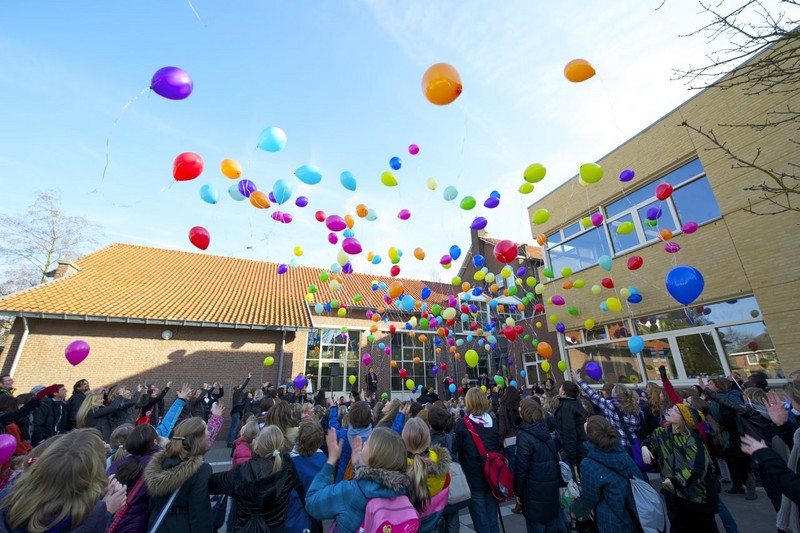 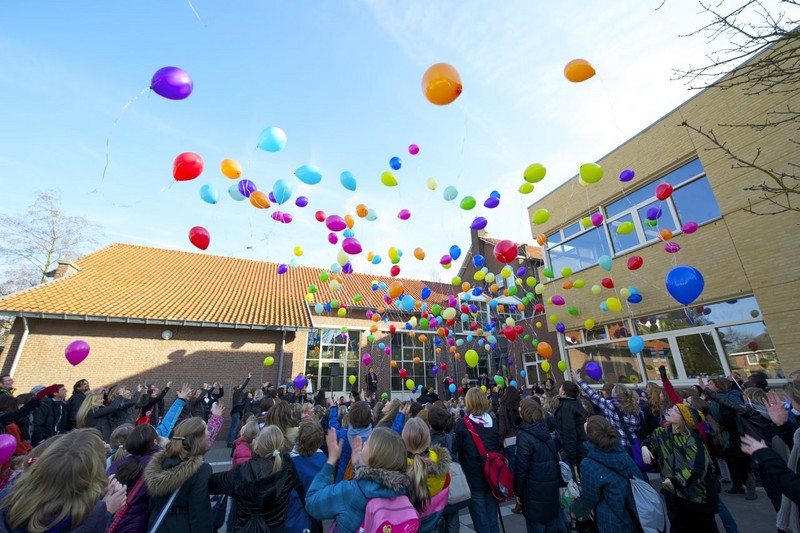 